Livres pour Noël(Pour tous les niveaux)Noël autour du monde : Une célébration de la vie et des traditions, Frédérique Fraisse et Debbie Powell, Éditions Quatre Fleuves GRAFIC, 2015  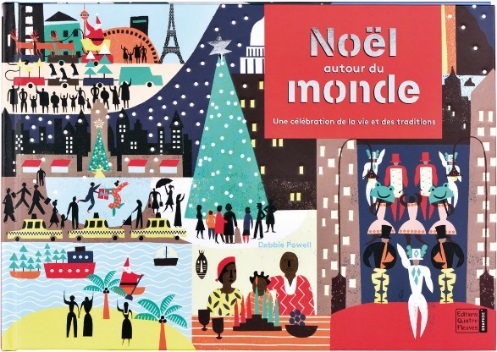 Résumé de l’éditeurCe voyage de Noël autour du monde propose mille détails à observer, un calendrier de l’avent pour patienter, un tourbillon d’images et de traditions ou s’offre une même humanité.Découvrez Noël autrement à travers cet album qui allie raffinement graphique et simplicité.Ce magnifique livre…Le Père Noël en traineau, à cheval ou sur un balai ? Dans ce livre, vous trouverez les explications.Cet album rempli de petites portes à ouvrir à la manière des calendriers de l’Avent nous donne une foule d’informations concernant Noël, et les fêtes qui sont célébrées en novembre, décembre et janvier.  Nous passons par les traditions chrétiennes, par des pratiques juives et plusieurs autres événements importants pour différentes communautés.Chaque double page nous transporte d’un continent à l’autre tout en précisant quelques pays.Du sapin à la Piñata, du carnaval aux santons, du casse-noisettes aux feux d’artifice nous découvrons différentes traditions religieuses ou non.Petit jeuPlusieurs mots de ce livre représentent des mets, personnages ou lieux qui sont dans une autre langue que le français.  En voici une liste, les élèves doivent trouver un mot, identifier le continent où il apparait et sa signification.Simplement envoyer les élèves à la recherche d’information sur les différents sujets des deux tableaux.Voir les deux tableaux à la suite de ce texte.Pour compléter l’enrichissement culturel de vos élèves, vous pouvez leur proposer un autre magnifique album.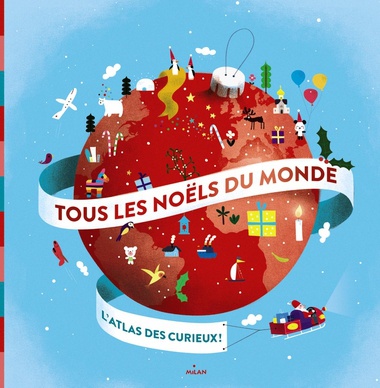                         Tous les Noëls du monde, Audrey Guiller, Milan, 2001                                                                   (Première édition)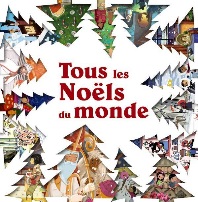 Description de l’éditeurVoici un magnifique album pour découvrir les ambiances et les traditions de Noël partout dans le monde. Une balade exotique et magique pour un moment fort de l’année des enfants.Ce livre peut aider les élèves à compléter les informations dans les deux tableaux.  Un aspect intéressant est que les différentes histoires sont mises en images par différents illustrateurs.Vous pouvez demander aux élèves de faire une illustration d’une scène de Noël à la manière d’un illustrateur en particulier.Vous pouvez demander à vos élèves de chercher des livres, dans la bibliothèque, illustrés par les 15 artistes qui ont travaillés à ce livre.Si vous avez des élèves de différents pays, demandez-leur d’écrire un court texte à la manière de l’auteure. Ils peuvent choisir un ou deux aspects qui sont les plus importants pour eux. Elle débute par : Si tu fêtais Noël en …Elle présente un personnageLe texte est court.Pour terminer le projet de Noël autour du monde, je vous suggère de faire faire une grande murale collective où toutes les traditions, coutumes et personnes s’entremêlent.  Vous pouvez même inviter des élèves de d’autres classes à venir ajouter des éléments sur votre murale.Tableau des mots dans d’autres langues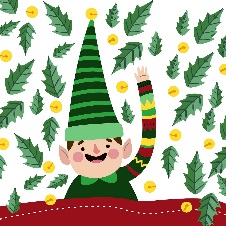  (Recherche faite rapidement dans le livre : Noël autour du monde, Éditions Quatre fleuve.) Tableau des découvertes faites dans le livre :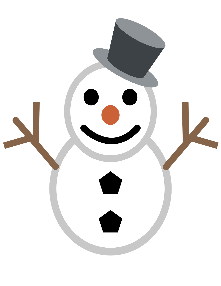 Noël autour du monde, Éditions Quatre FleuvesTableau des mots dans d’autres languesRéponses (Recherche faite rapidement dans le livre : Noël autour du monde, Éditions Quatre fleuve.)(J’ai commencé par la fin du livre pour écrire les réponses… Eh oui!) Tableau des découvertes faites dans le livre :Noël autour du monde, Éditions Quatre FleuvesMot dans la langue étrangèreQuoi? (signification)Où?Quand?PaysarbremetPersonnages ou objettraditionsNouvelle-ZélandeAustralieChine JaponPhilippinesPalestineLibanIrakIndeLettoniePologneUkraineRussieRoyaume-UniScandinavie(Suède, Norvège, Danemark)FinlandePays-BasAutricheAllemagneFranceEspagneItalieGrèceNigeriaAfrique du SudÉthiopieMexiqueBolivieBrésilCanadaÉtats-UnisMot dans la langue étrangèreQuoi? (signification)Où?Quand?pohutukawaArbre de Noël aux fleurs rouge vifNouvelle-ZélandeNoëlHāngiCuire les aliments dans un trou du solNouvelle-Zélande MaorieXpounamuPendentif en jadeNouvelle-Zélande XpavlovaC’est un met : meringue, chantilly et fruits rougesAustralie et Nouvelle-ZélandeNoëlPaskoNoël PhilippinesÀ partir de septembreparolLanterne en forme d’étoilePhilippinesmezzeAssortiment d’entrées froidesLibanNoëlvalenkiSolides bottes en feutreRussieQuand il fait froidmatriochkasPoupées qui s’emboitent les unes dans les autresRussieDed Moroz et SnegourotchkaLes personnes qui distribuent les cadeaux de NoëlEurope de l’EstLe jour de l’andidoukhBouquet de gerbes de bléUkraineÀ NoëlPierniczki de NoëlBiscuits au pain d’épicePologneNoëloplatekPain azymePologneNisse ou tomteLutin du folkloreScandinavieJulbockBouc de Noël en pailleSuèdeEn décembreLa BefanaUne gentille sorcière qui donne un panettone ou du charbonItaliepanettonepain aux fruitsLos Reyes MagosLes trois rois magesEspagneJour de l’ÉpiphanieCacho-fiòOn allume une bûche d’arbre fruitier et on chante.France (Provence)PosadasLes enfants , déguisés en Marie et Joseph passent de maisons en maisons pour faire comme le couple a fait.Amérique du SudKwanzaaFête en hommage à l’héritage culturel africain.Canada/ États-UnisAprès NoëlkinaraUn bougeoir (chandelier) à sept branches utilisé pendant KwanzaaCanada/ États-UnisHanoukkaFête juive des LumièresCanada/États-UnisEn novembre ou décembresevivonToupie avec laquelle jouent les enfants juifs lors de Hanoukka.Canada/États-UnispiñataStructure remplie de fruits et de bonbons que l’on brise en le frappant avec un bâton.Amérique du SudPaysarbremetPersonnages ou objettraditionsNouvelle-ZélandePohutukawaArbre fleurs rouge vifPavlovaHāngiAustralieNuytsia floribunda Fleurs orangéespavlovaSe rassembler dans les parcs pour chanter à la lueur des bougies.Chine pommeOffrir une pomme la veille de NoëlJapon24 décembre = fête des amoureuxPhilippinesparolVisiter notre parrain et marraine pour recevoir leur étrennes (cadeau donnés début janvier)PalestineÉtoile à 14 branchesLibanmezzeIrakGrands feuxLecture de la bible IndeBananiers et manguiersCrèche grandeur natureLa veille de Noël, les chrétiens suspendent un peu partout des lanternes géantes en forme d’étoile.LettoniesapinDed Moroz et sa petite-fille Snegourotchka qui distribuent les cadeaux le jour de l’anPolognesapinPierniczkiEtoplatekDed Moroz et sa petite-fille Snegourotchka qui distribuent les cadeaux le jour de l’anPartage de pain pour souhaiter bonheur, santé et réussiteUkrainesapinDed Moroz et sa petite-fille Snegourotchka qui distribuent les cadeaux le jour de l’anRussie19 janvier, les prêtres chrétiens orthodoxes lancent de l’eau bénite sur les maisons.Royaume-UnisapinChristmas PuddingPère NoëlEnvoi de cartes de voeuxScandinavie(Suède, Norvège, Danemark)sapinsSuède : JulbockLaponie : là où vit le Père NoëlFinlande13 décembre : Sainte-Lucie, retour de la lumière après des mois de noirceur.Pays-BasSaint Nicolas sur son cheval blanc et le Père Fouettard un récompense, l’autre réprimande gentimentLes enfants laissent une carotte pour le cheval de saint Nicolas nommé AméricoAutricheSaint Nicolas sur son cheval blanc et le Père Fouettard un récompense, l’autre réprimande gentimentAllemagneSaint Nicolas sur son cheval blanc et le Père Fouettard un récompense, l’autre réprimande gentimentMarchés de NoëlCalendrier de l’aventFrancesantonsEspagneCadeaux échangés lors de l’Épiphanie et défilé des rois mages à dos de chameaux qui distribuent des bonbons.ItalieLa BefanaGrèceOn décore un bateauSaint BasileSaint Basile distribue les cadeaux le 31 décembre.NigeriaBœuf, mouton grillé, purée d’igname, bananes plantains, riz jollof.Ragout.Carnaval de CalabarAfrique du SudBœuf, mouton grillé, purée d’igname, bananes plantains, riz jollof.Ragout.ÉthiopieBœuf, mouton grillé, purée d’igname, bananes plantains, riz jollof.Ragout.Les chrétiens orthodoxes prient dans des églises creusées dans le roc. Noël est le 7 janvierMexiqueLe poinsettia5 janvier, les enfants laissent leurs chaussures aux rois mages pour avoir des cadeaux.BolivieBrésilAprès la messe de minuit, les gens mangent et dansent jusqu’au matin.CanadasapinPère NoëlÉtats-UnissapinDinde farcie, patates douces.Père NoëlLes Afro-Américains fêtent Kwanzza